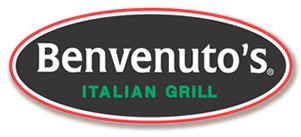                           DINE OUT FOR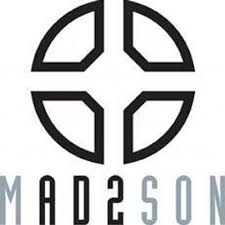 Benvenuto’s Italian Grill invites you to dine out and support!Monday, November 21st 201611am – 10pm20% of all participant sales from 11:00 a.m. – 10:00 p.m. will be donated to Ad 2 Madison.To participate, bring in your flyer and Dine or Mention that you are here to support Ad 2 Madison.Benvenuto’s Italian Grill is a locally owned and operated business and we believe in neighbors helping neighbors!www.benvenutos.com 